 На протяжении 10 дней, проведенных в профильном лагере, ребята смогли показать свои навыки игры в шахматы. В новом уютном кабинете шахмат учащиеся полностью погружались в мир игры.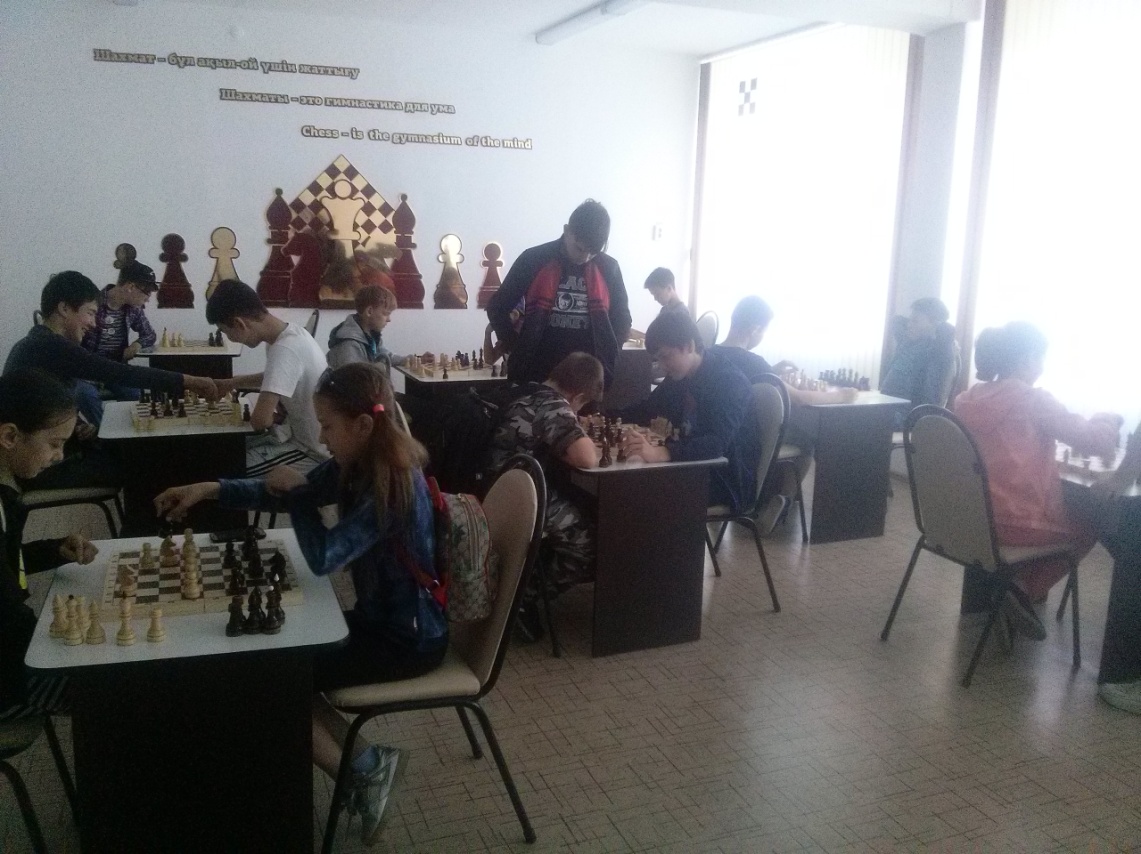 